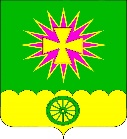 АДМИНИСТРАЦИЯ Нововеличковского сельского поселения Динского района ПОСТАНОВЛЕНИЕот 18.12.2023                                                          	                          № 468                                   станица НововеличковскаяО внесении изменений в постановление администрации Нововеличковского сельского поселения Динского района от 17.11.2022 № 345 «Об утверждении муниципальной программы «Развитие систем               коммунального комплекса Нововеличковского сельского поселения              Динского района на 2023 год» В соответствии с Федеральным законом от 06.10.2003 № 131-ФЗ                 «Об общих принципах организации местного самоуправления в Российской Федерации», руководствуясь п.п. 5, 7, 10 статьи 10, п.п. 1, 2, 3, 13, 14 статьи 37 Устава Нововеличковского сельского поселения Динского района, в целях развития систем коммунального комплекса Нововеличковского сельского поселения Динского района, п о с т а н о в л я ю:1. Внести изменения в постановление администрации Нововеличковского сельского поселения от 17.11.2022 № 345 «Об утверждении муниципальной программы «Развитие систем коммунального комплекса Нововеличковского сельского поселения Динского района на 2023 год» утвердив приложение в новой редакции (прилагается).2. Отделу финансов и муниципальных закупок администрации Нововеличковского сельского поселения (Вуймина) обеспечить финансирование мероприятий муниципальной программы «Развитие систем коммунального комплекса  Нововеличковского сельского поселения на 2023 год» в пределах средств, предусмотренных на эти цели в бюджете Нововеличковского сельского поселения.3. Отделу ЖКХ, малого и среднего бизнеса, информатизации и связи администрации Нововеличковского сельского поселения (Марук) обеспечить выполнение мероприятий программы.4. Постановление администрации Нововеличковского сельского поселения Динского района от 27.10.2023  № 334 «О внесении изменений в постановление администрации Нововеличковского сельского поселения Динского района от 17.11.2021 № 345 «Об утверждении муниципальной  программы «Развитие систем коммунального комплекса Нововеличковского сельского поселения Динского района на 2023 год» считать утратившим силу.          5. Отделу по общим и правовым вопросам администрации Нововеличковского сельского поселения Динского района (Калитка) разместить постановление на официальном сайте Нововеличковского сельского поселения Динского района в сети Интернет. 6. Контроль за исполнением постановления оставляю за собой.7. Постановление вступает в силу со дня его подписания.Исполняющий обязанности главы Нововеличковского сельского поселения	                                          И.Л. КочетковПРИЛОЖЕНИЕУТВЕРЖДЕНАпостановлением администрации    Нововеличковского сельского поселения Динского районаот ____________ № _____МУНИЦИПАЛЬНАЯ ПРОГРАММА«Развитие систем коммунального комплекса Нововеличковского сельского поселения Динского района на 2023 год»ПАСПОРТмуниципальной программы Нововеличковского сельского поселения Динского района «Развитие систем коммунального комплекса  Нововеличковского сельского поселения Динского районана 2023 год»1. Содержание проблемы и обоснование необходимостиее решения программными методами Нововеличковское сельское поселение находится в Динском районе Краснодарского края.  В состав сельского поселения входит четыре населенных пункта – ст. Нововеличковская, ст. Воронцовская, пос. Дальний, пос. Найдорф.Население и организации Нововеличковского сельского поселения обеспечены коммунальными услугами: холодным водоснабжением, газоснабжением, теплоснабжением, электроснабжением, сбором и утилизацией твердых коммунальных отходов.Производство и сбыт коммунальных ресурсов и услуг осуществляется как муниципальными предприятиями, так и предприятиями иной формы.Техническое состояние объектов коммунального комплекса, в первую очередь – бесперебойность и надежность их работы. Контроль и анализ этого параметра позволяет определить качество обслуживания, оценить достаточность усилий по реабилитации основных фондов на фоне более чем 10-кратного роста аварийности за последние 10 лет. С учетом этой оценки определяется необходимый и достаточный уровень модернизации основных фондов, замены изношенных сетей и оборудования. В результате может быть определена потребность и оценена фактическая обеспеченность средствами на ремонт и модернизацию основных фондов в коммунальном комплексе.Целевые индикаторы анализируются по каждому виду коммунальных услуг и периодически пересматриваются и актуализируются.В условиях стремительного роста потребления топливно-энергетических ресурсов, самым эффективным и экономичным из которых является газ, все более актуальными становятся вопросы газоснабжения населения, объектов социальной сферы.С целью обеспечения увеличения объема поставки газа, для населения необходимо провести реконструкцию и строительство новых газораспределительных станций.Одной из главных проблем качественной поставки воды населению Нововеличковского сельского поселения является изношенность водопроводных сетей. К нерациональному и неэкономному использованию подземных вод можно отнести использование воды питьевого качества на производственные и другие, не связанные с питьевым и бытовым водоснабжением цели. Значительно возрастает потребление  воды в летний период, что в первую очередь связано с поливом приусадебных участков, а также поселковых зеленых насаждений.Указанные выше причины не могут быть устранены полностью, и даже частичное их устранение связано с необходимостью осуществления ряда программ, содержанием которых  является:- замена изношенных сетей;-оптимизация гидравлического режима.Для обеспечения потребителей качественным теплоснабжением необходимы реконструкции, строительства и модернизации котельных.Целевыми индикаторами Программы является снижение собственных затрат на производство и передачу тепловой энергии.Надежность обслуживания систем жизнеобеспечения характеризует способность коммунальных объектов обеспечивать жизнедеятельность Нововеличковского сельского поселения без существенного снижения качества среды обитания при любых воздействиях извне, т.е. оценкой возможности функционирования коммунальных систем практически без аварий, повреждений, других нарушений в работе.Право граждан на благоприятную среду жизнедеятельности закреплено в основном законе государства - Конституции Российской Федерации. В связи с этим, обеспечение благоприятных условий жизнедеятельности населения на территории Нововеличковского сельского поселения Динского района являются компетенцией органов местного самоуправления согласно Федеральному закону Российской Федерации от 06.10.2003 № 131-ФЗ «Об общих принципах организации местного самоуправления в Российской Федерации». 2. Цели, задачи и целевые показатели муниципальной программы	Основной целью Программы является реализация комплекса проектных, производственно-технических, организационных и финансовых мероприятий, направленных на решение социальной задачи - улучшение условий жизни населения Нововеличковского сельского поселения.	Повысить качество обслуживания населения Нововеличковского сельского поселения Динского района в области водоснабжения; теплоснабжения, газоснабжения.Условиями достижения целей Программы является решение следующих задач:- обеспечение надежности и эффективности работы систем коммунального комплекса населенных пунктов Нововеличковского сельского поселения,- повышение уровня комфортности проживания  жителей населенных пунктов;- снижение вероятности возникновения криминогенной обстановки;- улучшение качества коммунальных услуг, предоставляемых потребителям на территории Нововеличковского сельского поселения.3. Перечень и краткое описание основных мероприятий муниципальной программыПеречень и описание программных мероприятий изложены в приложении  к муниципальной  программе «Развитие систем коммунального комплекса Нововеличковского сельского поселения Динского района на 2023 год»4. Обоснование ресурсного обеспечения муниципальной программыОбщий планируемый объем финансирования муниципальной программы на 2023 год за счет средств  бюджета составляет  5 345,9 тыс. руб., в том числе:расчет финансового обеспечения реализации мероприятий муниципальной программы произведен на основании расходов аналогичных видов работ в период реализации предыдущих программ.          общий планируемый объем финансирования муниципальной программы будет уточняться в зависимости от принятых на местном уровне решений об объемах выделяемых средств.5. Методика оценки эффективности реализациимуниципальной программыОценка эффективности реализации муниципальной программы рассчитывается согласно приложению № 5 к порядку принятия решения о разработке, формирования, реализации и оценки эффективности муниципальных программ Нововеличковского  сельского поселения Динского района, утвержденного постановлением администрации Нововеличковского сельского поселения Динского района от 09.06.2016 № 293 «Об утверждении порядка принятия решения о разработке, формирования, реализации и оценки эффективности реализации муниципальных программ Нововеличковского сельского поселения Динского района».6. Механизм реализации муниципальной программы и контроль за ее выполнениемКонтроль  реализации мероприятий программы осуществляет  администрация Нововеличковского сельского поселения и бюджетная комиссия Нововеличковского сельского поселения.Контроль за ходом реализации мероприятий программы включает в себя:- оперативное управление за исполнением мероприятий программы;- технический надзор за ходом реализации мероприятий программы;-  периодическую отчетность о ходе реализации мероприятий программы предоставляемую в финансово-экономический отдел администрации Нововеличковского сельского поселения в соответствии с постановлением администрации Нововеличковского сельского поселения от 09.06.2016 № 293 «Об утверждении Порядка принятия решения о разработке, формирования, реализации и оценки эффективности реализации муниципальных программ Нововеличковского сельского поселения Динского района»;- контроль за сроками выполнения мероприятий программы;- контроль за качеством и эффективностью реализации мероприятий программы.Начальник отдела ЖКХ, малого и среднего бизнеса, информатизации и связи администрации Нововеличковского сельского поселения                                                О.Г. Марук                                                                                                                                     Приложение к муниципальной программе«Развитие систем коммунального комплекса Нововеличковского сельского поселения Динского района на 2023 год»ПЕРЕЧЕНЬ ОСНОВНЫХ МЕРОПРИЯТИЙ МУНИЦИПАЛЬНОЙ ПРОГРАММЫ «Развитие систем коммунального комплекса Нововеличковского сельского поселения Динского района на 2023 год»Начальник отдела ЖКХ, малого и среднего бизнеса,информатизации и связи администрации Нововеличковского сельского поселения                                                                                                                                   О.Г. МарукПриложение к муниципальной программе «Развитие систем коммунального комплекса Нововеличковского сельского поселения Динского района на 2023 год»ЦЕЛИ, ЗАДАЧИ И ЦЕЛЕВЫЕ ПОКАЗАТЕЛИ МУНИЦИПАЛЬНОЙ ПРОГРАММЫ«Развитие систем коммунального комплекса Нововеличковского сельского поселения Динского района на 2023 год»(наименование программы, срок действия,  Постановление администрации Нововеличковского сельского поселения Динского района от 17.11.2022 № 345реквизиты правого акта, которым утверждена программа)Начальник отдела ЖКХ, малого и среднего бизнеса,информатизации и связи администрации Нововеличковского сельского поселения                                                                                                                              О.Г. Марук					   			           Координатор муниципальной программыНачальник отдела ЖКХ, малого и среднего бизнеса, информатизации и связи Администрации Нововеличковского сельского поселенияУчастники муниципальнойпрограммыОтдел ЖКХ, малого и среднего бизнеса, Администрации Нововеличковского сельского поселенияЦели муниципальной программыРеализация программы развития систем коммунального комплекса Нововеличковского сельского поселенияЗадачи муниципальной программыИнженерно-техническая оптимизация систем коммунального комплекса.Перечень целевых показателей муниципальной программы1. Повышение надежности систем коммунального комплекса2. Обеспечение более комфортных условий проживания населения сельского поселения.3. Повышение качества предоставляемых ЖКУ.4. Снижение потребление энергетических ресурсов.5. Снижение потерь при поставке ресурсов потребителям.6. Улучшение экологической обстановки в сельском поселении, снижение негативного воздействия от объектов ЖКХ на окружающую среду.7.Повышение уровня газификации населённых пунктов Нововеличковского сельского поселенияЭтапы и сроки реализациимуниципальной программы2023 годОбъемы бюджетных ассигнований муниципальной программыОбщий объем финансирования составляет:5 345,9 тыс. руб. в том числе: за счет средств местного бюджета:5 345,9 тыс. руб.Контроль за выполнениеммуниципальной программыАдминистрация Нововеличковского сельского поселения и бюджетная комиссия Совета Нововеличковского сельского поселения№п/пНаименование мероприятияИсточники финансированияОбъем финан-сирования, всего(тыс.руб.)2023 г.Непосредственный результат реализации мероприятияУчастник муниципальной программы 1234567Теплоснабжение1Социальное развитие сельского поселения в области теплоснаб-жения:всего100,0100,0Обеспечение потребителей теплоснабжением в необходимых количествах и надлежащего качества, улучшение экологической обстановки на территории Нововеличковского сельского поселения.Отдел ЖКХ, малого и среднего бизнеса, информатизации и связи администрации Нововеличковского сельского поселения1Социальное развитие сельского поселения в области теплоснаб-жения:местный бюджет100,0100,0Обеспечение потребителей теплоснабжением в необходимых количествах и надлежащего качества, улучшение экологической обстановки на территории Нововеличковского сельского поселения.Отдел ЖКХ, малого и среднего бизнеса, информатизации и связи администрации Нововеличковского сельского поселения1Социальное развитие сельского поселения в области теплоснаб-жения:краевой бюджетОбеспечение потребителей теплоснабжением в необходимых количествах и надлежащего качества, улучшение экологической обстановки на территории Нововеличковского сельского поселения.Отдел ЖКХ, малого и среднего бизнеса, информатизации и связи администрации Нововеличковского сельского поселения1Социальное развитие сельского поселения в области теплоснаб-жения:федеральный бюджетОбеспечение потребителей теплоснабжением в необходимых количествах и надлежащего качества, улучшение экологической обстановки на территории Нововеличковского сельского поселения.Отдел ЖКХ, малого и среднего бизнеса, информатизации и связи администрации Нововеличковского сельского поселения1Социальное развитие сельского поселения в области теплоснаб-жения:внебюджетные источникиОбеспечение потребителей теплоснабжением в необходимых количествах и надлежащего качества, улучшение экологической обстановки на территории Нововеличковского сельского поселения.Отдел ЖКХ, малого и среднего бизнеса, информатизации и связи администрации Нововеличковского сельского поселения1.1Выполнение работ по подготовке систем теплоснабжения работе в ОЗП 2022-2023 годоввсего100,0100,0Обеспечение потребителей теплоснабжением в необходимых количествах и надлежащего качестваОтдел ЖКХ, малого и среднего бизнеса, информатизации и связи администрации Нововеличковского сельского поселения, подрядчик1.1Выполнение работ по подготовке систем теплоснабжения работе в ОЗП 2022-2023 годовместный бюджет100,0100,0Обеспечение потребителей теплоснабжением в необходимых количествах и надлежащего качестваОтдел ЖКХ, малого и среднего бизнеса, информатизации и связи администрации Нововеличковского сельского поселения, подрядчик1.1Выполнение работ по подготовке систем теплоснабжения работе в ОЗП 2022-2023 годовкраевой бюджетОбеспечение потребителей теплоснабжением в необходимых количествах и надлежащего качестваОтдел ЖКХ, малого и среднего бизнеса, информатизации и связи администрации Нововеличковского сельского поселения, подрядчик1.1Выполнение работ по подготовке систем теплоснабжения работе в ОЗП 2022-2023 годовфедеральный бюджетОбеспечение потребителей теплоснабжением в необходимых количествах и надлежащего качестваОтдел ЖКХ, малого и среднего бизнеса, информатизации и связи администрации Нововеличковского сельского поселения, подрядчик1.1Выполнение работ по подготовке систем теплоснабжения работе в ОЗП 2022-2023 годоввнебюджетные источникиОбеспечение потребителей теплоснабжением в необходимых количествах и надлежащего качестваОтдел ЖКХ, малого и среднего бизнеса, информатизации и связи администрации Нововеличковского сельского поселения, подрядчикГазоснабжение2Социальное развитие сельского поселения в области газоснабжения:всего645,9645,9Обеспечение требований промышленной безопасности к эксплуатации опасного производственного объектаОтдел ЖКХ, малого и среднего бизнеса, информатизации и связи администрации Нововеличковского сельского поселения, подрядчик2Социальное развитие сельского поселения в области газоснабжения:местный бюджет645,9645,9Обеспечение требований промышленной безопасности к эксплуатации опасного производственного объектаОтдел ЖКХ, малого и среднего бизнеса, информатизации и связи администрации Нововеличковского сельского поселения, подрядчик2Социальное развитие сельского поселения в области газоснабжения:краевой бюджетОбеспечение требований промышленной безопасности к эксплуатации опасного производственного объектаОтдел ЖКХ, малого и среднего бизнеса, информатизации и связи администрации Нововеличковского сельского поселения, подрядчик2Социальное развитие сельского поселения в области газоснабжения:федеральный бюджетОбеспечение требований промышленной безопасности к эксплуатации опасного производственного объектаОтдел ЖКХ, малого и среднего бизнеса, информатизации и связи администрации Нововеличковского сельского поселения, подрядчик2Социальное развитие сельского поселения в области газоснабжения:внебюджетные источникиОбеспечение требований промышленной безопасности к эксплуатации опасного производственного объектаОтдел ЖКХ, малого и среднего бизнеса, информатизации и связи администрации Нововеличковского сельского поселения, подрядчик2.1Мероприятия по предотвращению проникновения на опасный производственный объект посторонних лиц всего561,9561,9Обеспечение требований промышленной безопасности к эксплуатации опасного производственного объектаОтдел ЖКХ, малого и среднего бизнеса, информатизации и связи администрации Нововеличковского сельского поселения, подрядчик2.1Мероприятия по предотвращению проникновения на опасный производственный объект посторонних лиц местный бюджет561,9561,9Обеспечение требований промышленной безопасности к эксплуатации опасного производственного объектаОтдел ЖКХ, малого и среднего бизнеса, информатизации и связи администрации Нововеличковского сельского поселения, подрядчик2.1Мероприятия по предотвращению проникновения на опасный производственный объект посторонних лиц краевой бюджетОбеспечение требований промышленной безопасности к эксплуатации опасного производственного объектаОтдел ЖКХ, малого и среднего бизнеса, информатизации и связи администрации Нововеличковского сельского поселения, подрядчик2.1Мероприятия по предотвращению проникновения на опасный производственный объект посторонних лиц федеральный бюджетОбеспечение требований промышленной безопасности к эксплуатации опасного производственного объектаОтдел ЖКХ, малого и среднего бизнеса, информатизации и связи администрации Нововеличковского сельского поселения, подрядчик2.1Мероприятия по предотвращению проникновения на опасный производственный объект посторонних лиц внебюджетные источникиОбеспечение требований промышленной безопасности к эксплуатации опасного производственного объектаОтдел ЖКХ, малого и среднего бизнеса, информатизации и связи администрации Нововеличковского сельского поселения, подрядчик2.2Мероприятие по подключению (технологическому присоединению) газоиспользующего оборудования мемориальных объектов к сети газораспределениявсего84,084,0Обеспечение подключения (технологического присоединения) газоиспользующего оборудования мемориальных объектов к сети газораспределенияОтдел ЖКХ, малого и среднего бизнеса, информатизации и связи администрации Нововеличковского сельского поселения, подрядчик2.2Мероприятие по подключению (технологическому присоединению) газоиспользующего оборудования мемориальных объектов к сети газораспределенияместный бюджетОбеспечение подключения (технологического присоединения) газоиспользующего оборудования мемориальных объектов к сети газораспределенияОтдел ЖКХ, малого и среднего бизнеса, информатизации и связи администрации Нововеличковского сельского поселения, подрядчик2.2Мероприятие по подключению (технологическому присоединению) газоиспользующего оборудования мемориальных объектов к сети газораспределениякраевой бюджетОбеспечение подключения (технологического присоединения) газоиспользующего оборудования мемориальных объектов к сети газораспределенияОтдел ЖКХ, малого и среднего бизнеса, информатизации и связи администрации Нововеличковского сельского поселения, подрядчик2.2Мероприятие по подключению (технологическому присоединению) газоиспользующего оборудования мемориальных объектов к сети газораспределенияфедеральный бюджетОбеспечение подключения (технологического присоединения) газоиспользующего оборудования мемориальных объектов к сети газораспределенияОтдел ЖКХ, малого и среднего бизнеса, информатизации и связи администрации Нововеличковского сельского поселения, подрядчик2.2Мероприятие по подключению (технологическому присоединению) газоиспользующего оборудования мемориальных объектов к сети газораспределениявнебюджетные источникиОбеспечение подключения (технологического присоединения) газоиспользующего оборудования мемориальных объектов к сети газораспределенияОтдел ЖКХ, малого и среднего бизнеса, информатизации и связи администрации Нововеличковского сельского поселения, подрядчик3Предоставление субсидий муниципальным унитарным предприятиям на финансовое обеспечение затрат по капитальному ремонту артезианских скважинвсего4600,04600,0Обеспечение надежного, бесперебойного водоснабжения абонентовАдминистрация Нововеличковского сельского поселения3Предоставление субсидий муниципальным унитарным предприятиям на финансовое обеспечение затрат по капитальному ремонту артезианских скважинместный бюджет4600,04600,0Обеспечение надежного, бесперебойного водоснабжения абонентовАдминистрация Нововеличковского сельского поселения3Предоставление субсидий муниципальным унитарным предприятиям на финансовое обеспечение затрат по капитальному ремонту артезианских скважинкраевой бюджетОбеспечение надежного, бесперебойного водоснабжения абонентовАдминистрация Нововеличковского сельского поселения3Предоставление субсидий муниципальным унитарным предприятиям на финансовое обеспечение затрат по капитальному ремонту артезианских скважинфедеральный бюджетОбеспечение надежного, бесперебойного водоснабжения абонентовАдминистрация Нововеличковского сельского поселения3Предоставление субсидий муниципальным унитарным предприятиям на финансовое обеспечение затрат по капитальному ремонту артезианских скважинвнебюджетные источникиОбеспечение надежного, бесперебойного водоснабжения абонентовАдминистрация Нововеличковского сельского поселенияВсеговсего5345,95345,9Всегоместный бюджет5345,95345,9Всегокраевой бюджетВсегофедеральный бюджетВсеговнебюджетные источникиНаименование показателяЕдиницаизмеренияПредусмотренное программой значение показателяПримечание*Наименование показателяЕдиницаизмерения2023 г.Примечание*1234Муниципальная программа «Развитие систем коммунального комплекса Нововеличковского сельского поселения Динского района на 2023 год»Муниципальная программа «Развитие систем коммунального комплекса Нововеличковского сельского поселения Динского района на 2023 год»Муниципальная программа «Развитие систем коммунального комплекса Нововеличковского сельского поселения Динского района на 2023 год»Муниципальная программа «Развитие систем коммунального комплекса Нововеличковского сельского поселения Динского района на 2023 год»Цель - принятие комплексных мер по обеспечению устойчивого функционирования коммунальных систем на территории поселения- улучшение условий жизни населения   Нововеличковского сельского поселения Цель - принятие комплексных мер по обеспечению устойчивого функционирования коммунальных систем на территории поселения- улучшение условий жизни населения   Нововеличковского сельского поселения Цель - принятие комплексных мер по обеспечению устойчивого функционирования коммунальных систем на территории поселения- улучшение условий жизни населения   Нововеличковского сельского поселения Цель - принятие комплексных мер по обеспечению устойчивого функционирования коммунальных систем на территории поселения- улучшение условий жизни населения   Нововеличковского сельского поселения Задача- обеспечение надежности и эффективности работы систем коммунального комплекса населенных пунктов Нововеличковского сельского поселения,- повышение уровня комфортности проживания  жителей населенных пунктов;- снижение вероятности возникновения криминогенной обстановки;- улучшение качества коммунальных услуг, предоставляемых потребителям на территории Нововеличковского сельского поселения.- улучшение экологической обстановки на территории Нововеличковского сельского поселенияЗадача- обеспечение надежности и эффективности работы систем коммунального комплекса населенных пунктов Нововеличковского сельского поселения,- повышение уровня комфортности проживания  жителей населенных пунктов;- снижение вероятности возникновения криминогенной обстановки;- улучшение качества коммунальных услуг, предоставляемых потребителям на территории Нововеличковского сельского поселения.- улучшение экологической обстановки на территории Нововеличковского сельского поселенияЗадача- обеспечение надежности и эффективности работы систем коммунального комплекса населенных пунктов Нововеличковского сельского поселения,- повышение уровня комфортности проживания  жителей населенных пунктов;- снижение вероятности возникновения криминогенной обстановки;- улучшение качества коммунальных услуг, предоставляемых потребителям на территории Нововеличковского сельского поселения.- улучшение экологической обстановки на территории Нововеличковского сельского поселенияЗадача- обеспечение надежности и эффективности работы систем коммунального комплекса населенных пунктов Нововеличковского сельского поселения,- повышение уровня комфортности проживания  жителей населенных пунктов;- снижение вероятности возникновения криминогенной обстановки;- улучшение качества коммунальных услуг, предоставляемых потребителям на территории Нововеличковского сельского поселения.- улучшение экологической обстановки на территории Нововеличковского сельского поселения1. ТеплоснабжениеСоциальное развитие сельского поселения в области теплоснабжения в т.ч.:1.1. Выполнение работ по подготовке систем теплоснабжения работе в ОЗП 2022-2023 годовсист32. ГазоснабжениеСоциальное развитие сельского поселения в области газоснабжения в т.ч.:2.1. Мероприятия по предотвращению проникновения на опасный производственный объект посторонних лицобъект12.2. Мероприятие по подключению (технологическому присоединению) газоиспользующего оборудования мемориальных объектов к сети газораспределенияобъект23. Предоставление субсидий муниципальным унитарным предприятиям на финансовое обеспечение затрат по капитальному ремонту артезианских скважинпредпр.1